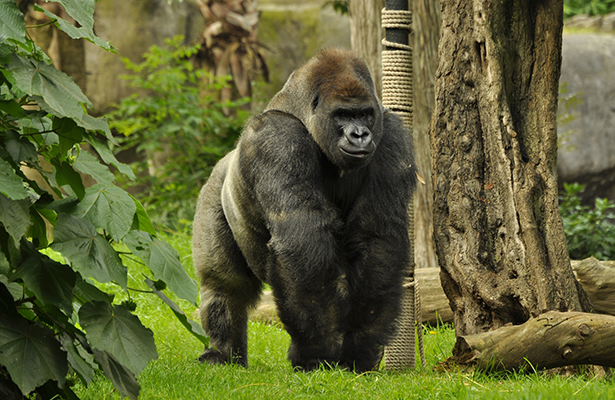 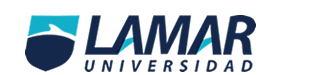 S.O.S ANIMALESFORO ANIMALES EN PELIGRO DE EXTINCION: ¿Cómo evitar la extinción de especies en el mundo?Guadalajara, Jalisco a 23 de Enero de 2017. Atención: Sociedad Protectora de Animales, 	     Consultores Especialistas, 	     Sector Académico, 	     Centros de Investigación de Fauna, 	     Interesados en el tema,          S.O.S. Animales Estimados todos: Por medio del presente, les extendemos  una cordial invitación a participar en el foro, mismo que se ha organizado con el objetivo de dar a conocer a los interesados la problemática que existe a nivel mundial sobre animales en peligro de extinción para buscar soluciones que ayuden a su preservación. El foro tendrá lugar el día 3 de febrero de 2017 10:00 a 16:00 hrs en el Auditorio de LAMAR Universidad, ubicado en Avenida Hidalgo 1540 esquina con Marsella en Guadalajara, Jalisco. El objetivo del Foro es realizar un análisis de las obligaciones que derivan de detener las cacerías ilegales, a fin de eliminar o reducir la extinción de especies animales.El Foro se organiza en el contexto de los trabajos que se desarrollan para formular teorías e hipótesis que nos permitan encontrar acciones para preservar las especies animales en peligro de extinción, en coordinación con la Organización S.O.S. Animales entre muchas otras organizaciones.Se agradecerá a quienes reciban esta invitación su más amplia difusión así como confirmar anticipadamente su asistencia,  con la cual podremos prever la mejor atención para usted. Las exposiciones serán a través de las siguientes personas:Biólogo Roberto de Jesús Zúñiga López: Tel. 01 33 3811 4240Correo electrónico: robproanimal@gmail.comAna Karina Fletes: tel. 01 33 3540 2242Correo electrónico: karinafle@gmail.com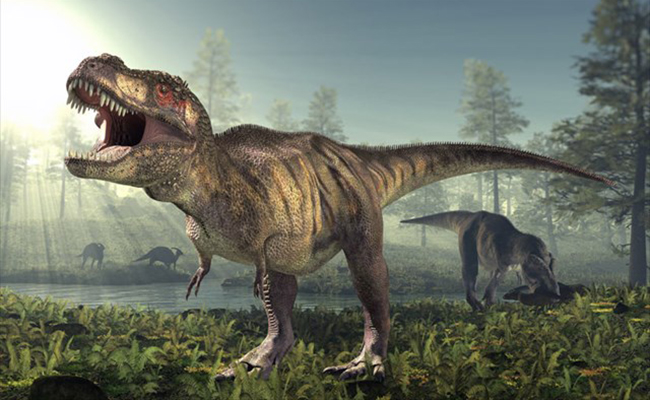 INVITACION FORO ANIMALES EN PELIGRO DE EXTINCION